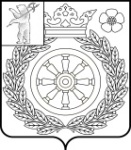 АДМИНИСТРАЦИЯ ВЕЛИКОСЕЛЬСКОГО   СЕЛЬСКОГО ПОСЕЛЕНИЯПОСТАНОВЛЕНИЕ 10.04.2023 г.  	                                                                                                                   № 21Об утверждении отчета о выполнении муниципальной программы «Развитие физической культуры и спорта в Великосельском сельском поселении»за 2021 год	В соответствии с постановлением Администрации Великосельского сельского поселения от 25.02.2020г. № 35 «Об утверждении Порядка разработки, реализации  и оценки эффективности  муниципальных  программ Великосельского сельского поселения»АДМИНИСТРАЦИЯ  ВЕЛИКОСЕЛЬСКОГО СЕЛЬСКОГО ПОСЕЛЕНИЯ ПОСТАНОВЛЯЕТ:1. Утвердить отчет о ходе работ по муниципальной программе «Развитие физической культуры и спорта в Великосельском сельском поселении» и об эффективности использования финансовых средств за период ее реализации в 2022 году согласно приложению к настоящему постановлению.2. Контроль выполнения постановления возложить на заместителя Главы Администрации Великосельского сельского поселения А.А. Малкову.3. Опубликовать постановление в районной массовой газете «Гаврилов-Ямский вестник» и на официальном сайте Администрации Великосельского сельского поселения (www.admvelikoe.ru). 4. Настоящее постановление вступает в силу с момента подписания.Глава Великосельскогосельского поселения                                                                                               В.И. Водопьянов Приложениек  постановлению АдминистрацииВеликосельского сельского поселенияот 10.04.2023г.  № 21ОТЧЕТо выполнении муниципальной программы«Развитие физической культуры и спортав Великосельском сельском поселении» за 2021 годМуниципальным заказчиком муниципальной программы «Развитие физической культуры и спорта в Великосельском сельском поселении» в 2022 году являлась Администрация Великосельского сельского поселения.Исполнителем мероприятий муниципальной  программы «Развитие физической культуры и спорта в Великосельском сельском поселении» в 2022 году выступал организационный отдел Администрации Великосельского сельского поселения.Целью муниципальной  программы «Развитие физической культуры и спорта в Великосельском сельском поселении» является создание условий для реализации права граждан на занятия физической культурой и спортом.Для достижения цели была поставлена следующая задача муниципальной программы:1. Создание условий для спортивно-массовой работы с населением.Ожидаемые результаты от реализации Муниципальной программы-увеличить численность жителей Великосельского сельского поселения, активно занимающихся физической культурой и спортом по месту жительства и в спортивных секциях и клубах;- создание достойных условий для занятий физической культурой и спортом, организации досуга и проведении спортивной работы по месту жительства в сельском поселении. Информация о результатах  выполнения  Программы  за 2022год:2.Расчёт результативности и эффективности  Муниципальной программы:2.1.Целевые показатели    муниципальной  программы «Развитие физической культуры и спорта в Великосельском сельском поселении» на 2021-2023 гг.»2.2. Результативность Программы  оценивается на основе целевых показателей, определенных для оценки эффективности реализуемых мероприятий Программы.Оценка степени достижения целей и решения задач Программы:(Ф1 / П1 + Ф2 / П2 + ... + Фк / Пк)                       ДИ = ----------------------------------- =КДИ = 1+1+1 =  13где  ДИ – показатель достижения плановых значений показателей (индикаторов) Программы.к – количество показателей (индикаторов) Программы;Ф – фактическое значение показателя (индикатора) Программы за рассматриваемый период;П – планируемое значение достижения показателя (индикатора) Программы за рассматриваемый период.Значение ДИ равен 1,00, соответственно программа  высокорезультативная.Оценка степени исполнения запланированного уровня расходов бюджета поселения (ИЗУР):ИЗУР = О / Л =  25,9  : 25,9= 1,0гдеИЗУР – исполнение запланированного уровня расходов  бюджета поселения,О – фактическое освоение средств  бюджета поселения по Программе в рассматриваемом периоде,Л – лимит бюджетных обязательств на реализацию Программы в рассматриваемом периоде.Оценка эффективности использования средств  бюджета поселения (ЭИ):ЭИ = ДИ / ИЗУР = 1,: 1,0  = 1,0.Оценка эффективности использования средств  бюджета поселения будет тем выше, чем выше уровень достижения плановых значений показателей (индикаторов) и меньше уровень использования средств  бюджета поселения.Уровень интегральной оценки эффективности в целом по Программе:Оп = 0,7 x 1,0 + 0,3 x 1,0 = 0,7 + 0,3 = 1,0.гдеОп – оценка Программы;ДИ – показатель достижения плановых значений показателей (индикаторов) Программы;ИЗУР – оценка степени исполнения запланированного уровня расходов  бюджета поселения;На основе интегральной оценки  дается качественная оценка Программы и т.к  Оп > 0,7, то можно сделать вывод, что Программа  высокоэффективная.Согласовано _____________________________/М.В. Колобкова/   Начальник  отдела учета и финансов – главный бухгалтерПодпись Ответственного исполнителя МП_________________   / Е.Н. Закатова /                         Дата составления отчёта:  10 апреля 2023 года№№ п/п№№ п/пНаименование задачи /мероприятия/Результат  выполнения задачи /мероприятия/Результат  выполнения задачи /мероприятия/Результат  выполнения задачи /мероприятия/Объем финансирования, тыс.руб.Объем финансирования, тыс.руб.Причины отклонения результатов мероприятий и объемов финансирования от плана№№ п/п№№ п/пНаименование задачи /мероприятия/Наименование (единица из- мерения)ПланФактПланФактПричины отклонения результатов мероприятий и объемов финансирования от плана112345678Подпрограмма. МЦП «Развитие физической культуры и спорта в Великосельском сельском поселении»Подпрограмма. МЦП «Развитие физической культуры и спорта в Великосельском сельском поселении»Подпрограмма. МЦП «Развитие физической культуры и спорта в Великосельском сельском поселении»Подпрограмма. МЦП «Развитие физической культуры и спорта в Великосельском сельском поселении»Подпрограмма. МЦП «Развитие физической культуры и спорта в Великосельском сельском поселении»Подпрограмма. МЦП «Развитие физической культуры и спорта в Великосельском сельском поселении»Подпрограмма. МЦП «Развитие физической культуры и спорта в Великосельском сельском поселении»Подпрограмма. МЦП «Развитие физической культуры и спорта в Великосельском сельском поселении»Подпрограмма. МЦП «Развитие физической культуры и спорта в Великосельском сельском поселении»1Задача. Создание условий для спортивно-массовой работы с населениемЗадача. Создание условий для спортивно-массовой работы с населениемЗадача. Создание условий для спортивно-массовой работы с населениемЗадача. Создание условий для спортивно-массовой работы с населениемЗадача. Создание условий для спортивно-массовой работы с населениемЗадача. Создание условий для спортивно-массовой работы с населениемЗадача. Создание условий для спортивно-массовой работы с населениемЗадача. Создание условий для спортивно-массовой работы с населением1.1.1.1.Организация, обеспечение условий проведения спортивно-массовых, физкультурно-оздоровительных мероприятий, места проведения.руб.0000-1.2.1.2.Обеспечение условий участия сборных команд поселения в соревнованиях различного уровняруб.00001.31.3Содействие расширению сети организаций и клубов, проводящих физкультурно-оздоровительную работу по месту жительства населенияруб.25,925,925,925,9ИТОГО по Муниципальной программеруб.ХХ25,925,9Х№ п/пНаименование целевого показателяЕдиница измеренияЗначения  целевых показателейЗначения  целевых показателейЗначения  целевых показателей№ п/пНаименование целевого показателяЕдиница измерения2021 годПлан  2022 годФакт 2022 год1.Муниципальная  целевая программа «Развитие  физической культуры и спорта в  Великосельском сельском поселении»1.Муниципальная  целевая программа «Развитие  физической культуры и спорта в  Великосельском сельском поселении»1.Муниципальная  целевая программа «Развитие  физической культуры и спорта в  Великосельском сельском поселении»1.Муниципальная  целевая программа «Развитие  физической культуры и спорта в  Великосельском сельском поселении»1.Муниципальная  целевая программа «Развитие  физической культуры и спорта в  Великосельском сельском поселении»1.Муниципальная  целевая программа «Развитие  физической культуры и спорта в  Великосельском сельском поселении»1.1Удельный вес населения, систематически занимающегося физической культурой и спортом%1010,210,21.2Численность   занимающихся в учреждениях на регулярной основечел.3003023021.3Количество спортивно — массовых мероприятий проведённых в поселении кол-вомероприятий444